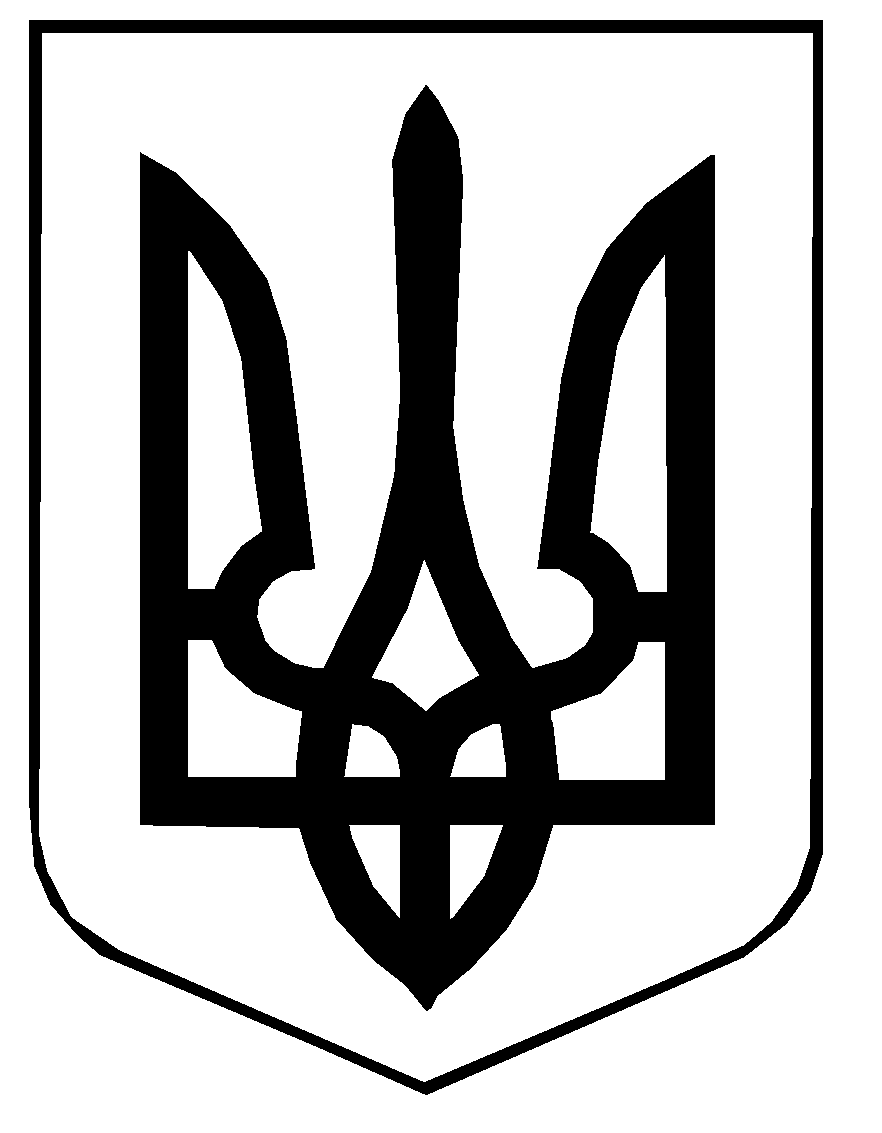 Повідомляємо, що Міністерство освіти і науки України інформує про переліки навчальної літератури та навчальних програм, рекомендованих Міністерством освіти і науки України для використання в освітньому процесі закладів освіти у 2022/2023 навчальному році, розміщено за посиланнями: для закладів дошкільної освіти (https://goo.gl/17YmaJ); для початкових класів закладів загальної середньої освіти з навчанням українською мовою (https://bit.ly/3BdtbHy); для 5-11 класів закладів загальної середньої освіти з навчанням українською мовою (https://goo.gl/93BNko ); для закладів загальної середньої освіти, де є класи (групи) з навчанням мовами національних меншин (https://bit.ly/3djqg8h ); для закладів загальної середньої освіти для осіб з особливими освітніми потребами (https://bit.ly/2InbGsO); з психології та педагогіки (https://bit.ly/3mtWtu9 ).За результатами розгляду відповідних предметних (галузевих) експертних комісій вищезазначені переліки навчальної літератури та навчальних програм, рекомендованих Міністерством освіти і науки України для використання в освітньому процесі закладів освіти, постійно доповнюватимуться, оновлюватимуться з урахуванням строку дії грифів, наданих навчальній літературі та навчальним програмам Міністерством освіти і науки України, та будуть доступними для ознайомлення в режимі онлайн.Ректор									Наталія ЧЕПУРНАЗамулко	 (0472) 64 05 90УПРАВЛІННЯ ОСВІТИ І НАУКИ 
ЧЕРКАСЬКОЇ ОБЛАСНОЇ ДЕРЖАВНОЇ АДМІНІСТРАЦІЇКОМУНАЛЬНИЙ НАВЧАЛЬНИЙ ЗАКЛАД 
«ЧЕРКАСЬКИЙ ОБЛАСНИЙ ІНСТИТУТ ПІСЛЯДИПЛОМНОЇ ОСВІТИ ПЕДАГОГІЧНИХ ПРАЦІВНИКІВ ЧЕРКАСЬКОЇ ОБЛАСНОЇ РАДИ»вул. Бидгощська, 38/1, м.Черкаси, 18003, тел./факс 64-21-78 web: http://oipopp.ed-sp.net , e-mail: oipopp@ukr.net, код ЄДРПОУ 02139133 УПРАВЛІННЯ ОСВІТИ І НАУКИ 
ЧЕРКАСЬКОЇ ОБЛАСНОЇ ДЕРЖАВНОЇ АДМІНІСТРАЦІЇКОМУНАЛЬНИЙ НАВЧАЛЬНИЙ ЗАКЛАД 
«ЧЕРКАСЬКИЙ ОБЛАСНИЙ ІНСТИТУТ ПІСЛЯДИПЛОМНОЇ ОСВІТИ ПЕДАГОГІЧНИХ ПРАЦІВНИКІВ ЧЕРКАСЬКОЇ ОБЛАСНОЇ РАДИ»вул. Бидгощська, 38/1, м.Черкаси, 18003, тел./факс 64-21-78 web: http://oipopp.ed-sp.net , e-mail: oipopp@ukr.net, код ЄДРПОУ 02139133 УПРАВЛІННЯ ОСВІТИ І НАУКИ 
ЧЕРКАСЬКОЇ ОБЛАСНОЇ ДЕРЖАВНОЇ АДМІНІСТРАЦІЇКОМУНАЛЬНИЙ НАВЧАЛЬНИЙ ЗАКЛАД 
«ЧЕРКАСЬКИЙ ОБЛАСНИЙ ІНСТИТУТ ПІСЛЯДИПЛОМНОЇ ОСВІТИ ПЕДАГОГІЧНИХ ПРАЦІВНИКІВ ЧЕРКАСЬКОЇ ОБЛАСНОЇ РАДИ»вул. Бидгощська, 38/1, м.Черкаси, 18003, тел./факс 64-21-78 web: http://oipopp.ed-sp.net , e-mail: oipopp@ukr.net, код ЄДРПОУ 02139133 16.09.2022 № 228/01-19На № _______ від________Керівникам органів управління освітою, керівникам закладів освітиПро переліки навчальної літератури та навчальних програм